Publicado en Madrid el 04/06/2018 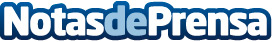 SpanisHomeSeller: vender una propiedad sin comisionesRecientes datos reflejan que el mercado inmobiliario español vuelve a salir a flote, y no solo compran propiedades los propios españoles. Cada vez son más los países extranjeros que demandan la compra de propiedades en España, las cifras actuales muestran que más del 20% de los inmuebles y propiedades se venden fuera de España y van en aumento
Datos de contacto:SpanisHomeSeller912772127Nota de prensa publicada en: https://www.notasdeprensa.es/spanishomeseller-vender-una-propiedad-sin Categorias: Internacional Nacional Inmobiliaria Finanzas Emprendedores E-Commerce http://www.notasdeprensa.es